Name:                                                                                  Date:Year group (Tick):	Y7    Y8    Y9  This is a happiness scale.  How happy do you feel at school?  Please mark on the line below      Unhappy				        Just about right		                                         Happy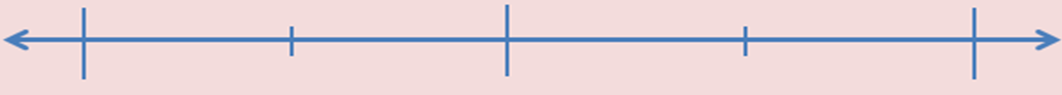 If you are unhappy, help us to understand by telling us why.  How could we help you?What do you like most about school?  What do you find most tricky about school? (social media, friendships, classwork, homework, other)What could adults do to help?What do you enjoy doing outside of school?Clubs and hobbies could help with your self esteem.Would you like to learn/take part in any clubs/hobbies/sports/instruments etc either in or out of school? Who do you feel comfortable speaking to, if you have any concerns, worries or problems?Is there anything you would like to talk about at your upcoming PEP meeting?